Match up the opposite words. 1. teuer  €€€					a. einfach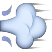 2. schnell  					b. billig3. stressig 					c. langsam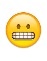 4. spannend 					d. umweltschädlich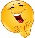 5. gefährlich					e. langweilig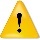 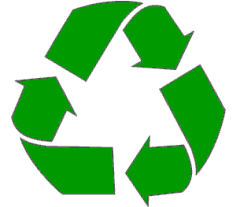 6. umweltfreundlich				f. sicherMaking Comparisons:Exceptions:  teuer  teurer        gesund   gesünder        groß  größer    Zum Beispiel:  Der Zug ist umweltfreundlicher als das Flugzeug.                          The train is environmentally-friendlier than the airplane.                          Der Flughafen ist hektischer als der Bahnhof.                          The airport is more hectic than the train station. Dialog:-You are discussing your travel plans for your spring vacation (die Frühlingsferien) with a family member. -Debate the questions below and use comparative adjective sentences to justify your opinions. -Each person must have a minimum of 8 lines (must be complete sentences) and use at least 3 comparative adjectives per person.  Wohin reisen wir? = Where are we traveling to?   Tipp: nach = to (for cities and countries)Wie kommen wir dorthin? = How are we getting there?    Tipp: use Wir fahren/fliegen….. mit dem / mit der …… ______________.              or Wir gehen zu Fuss.Wo übernachten wir? = Where are we spending the night?Tipp: im Hotel – bei Familie / Freunden – in der Pension (B&B) – am CampingplatzWrite your dialogue on the back of this paper. Write your lines and your partner’s. A: Frühlingsferien sind in 4 Wochen!B: Das ist in einem Monat! Wohin reisen wir? 